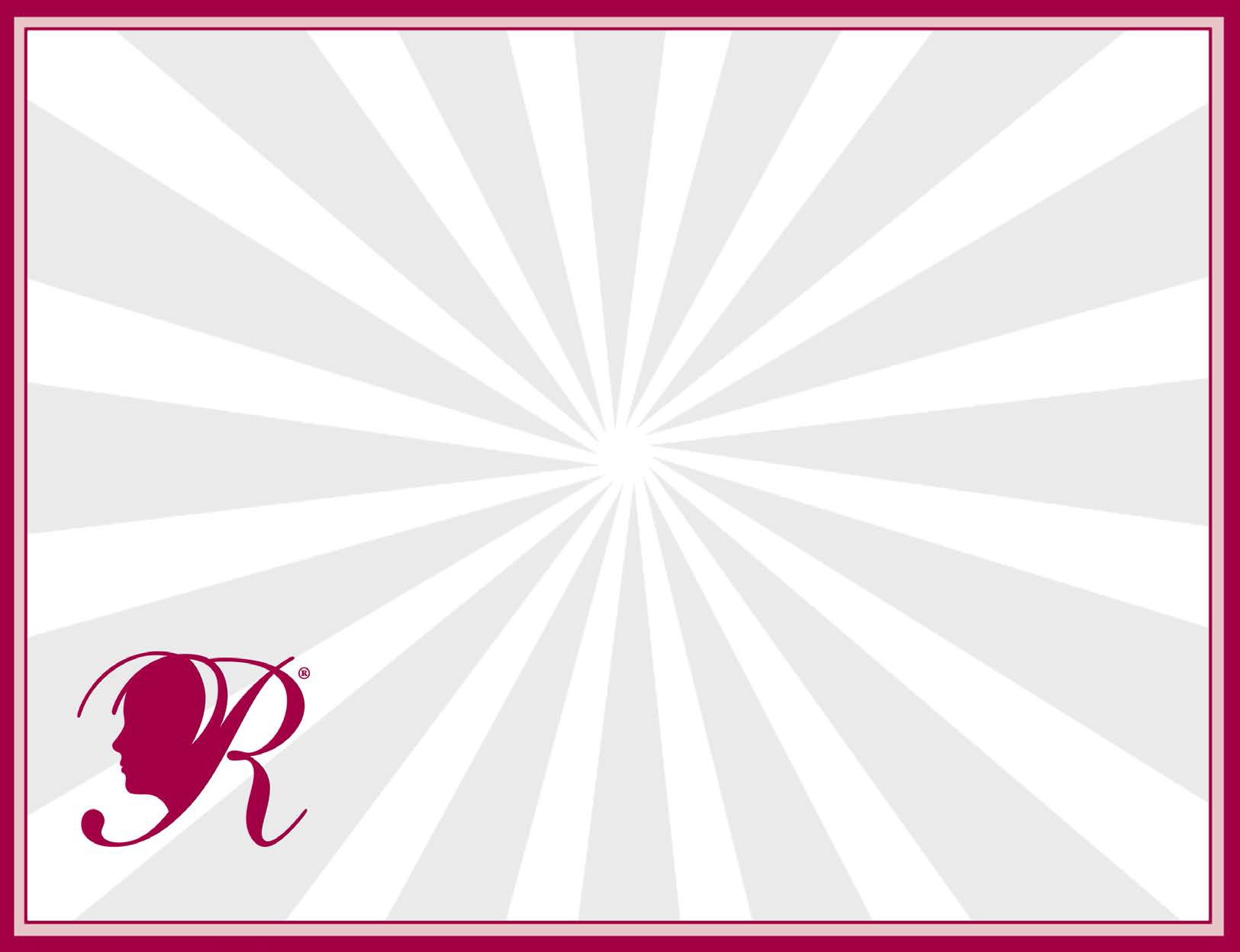 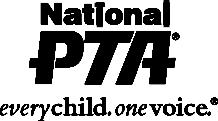 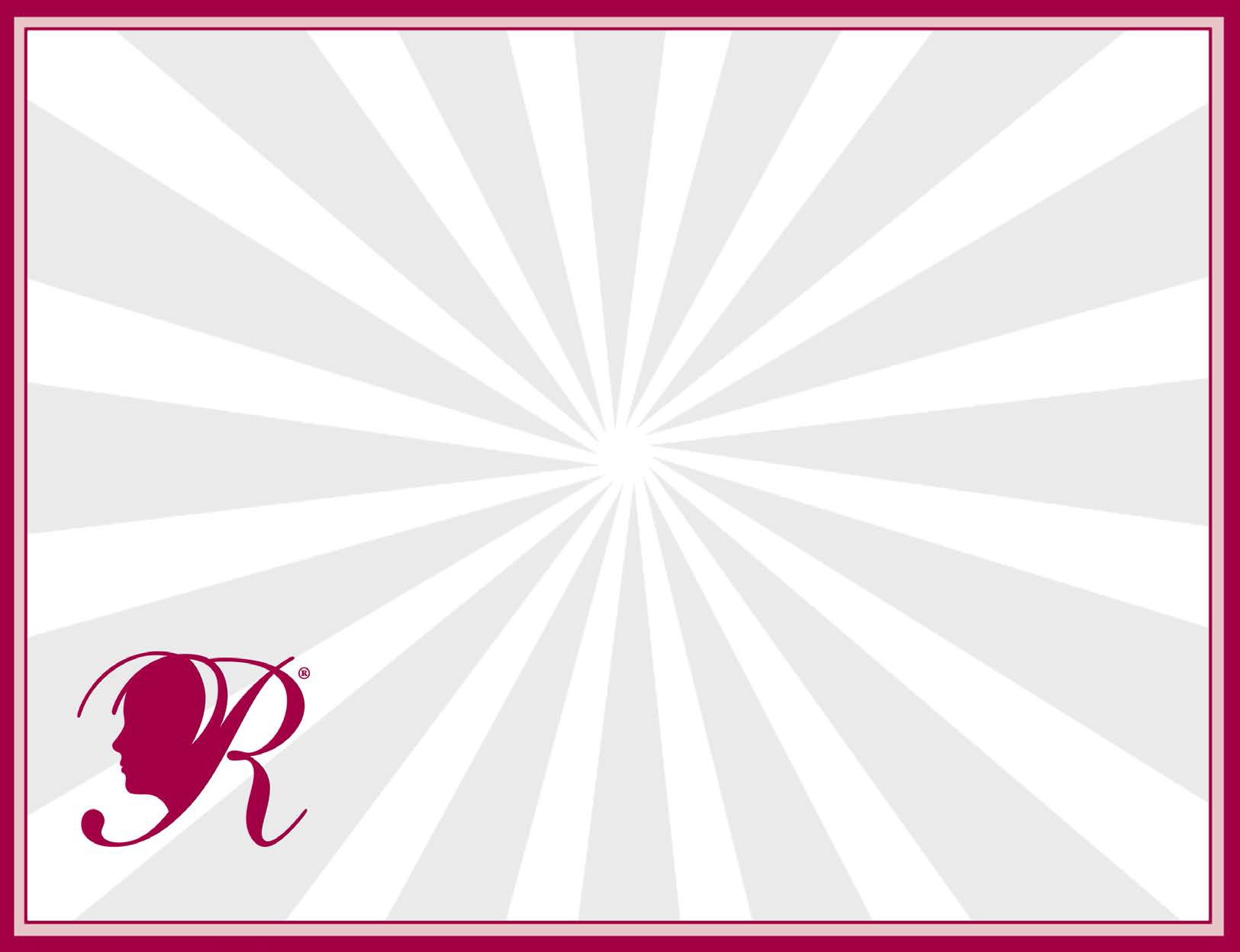 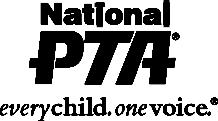 Insert Award TitlePresented toFor demonstration of achievement in <Insert Category> in the <Insert Division> division creative interpretation of the 2021-2022 PTA Reflections® theme: I Will Change the World By…Awarded on <Insert Date>